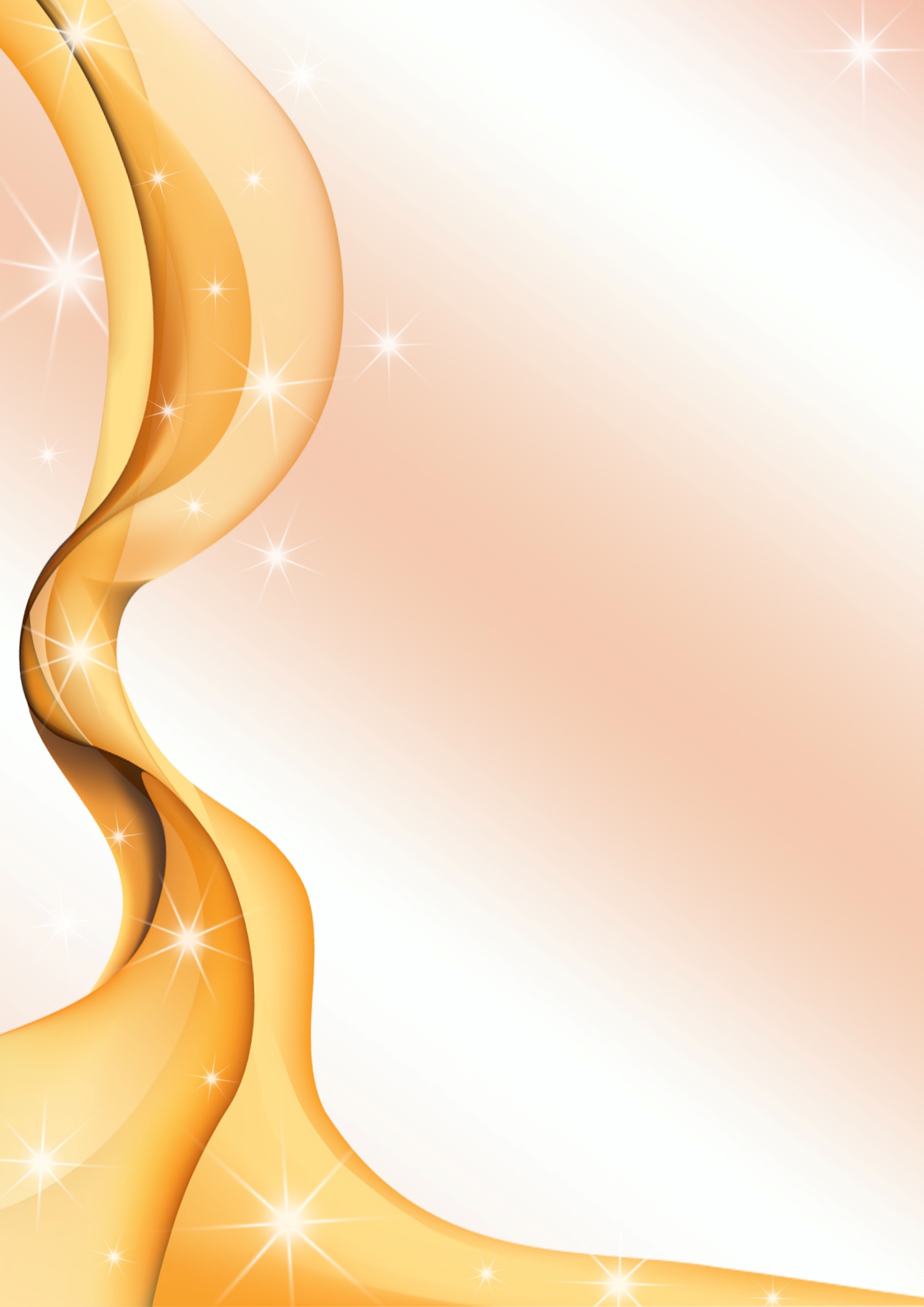 Соціально-педагогічна тема «Діагностика особистих рис майбутнього вчителя»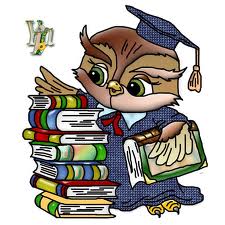 Зміст роботиВступна частина Риси характеру, функції, вимоги та якості майбутнього вчителя, як головна складова соціально-педагогічного ставлення людини-педагога.Вчителі моєї школи про особисті риси майбутнього вчителя. Власне дослідження.Основна частинаДіагностичні методи як засіб перевірки готовності майбутнього вчителя до творчої професійно-педагогічної та соціально-педагогічної діяльності.Комплексне анкетування для молодих вчителів.Висновки.Список використаної літератури.Додатки.                                                                І. ВСТУП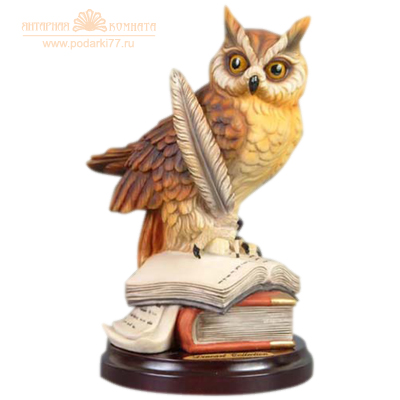 1.1.    Риси характеру, функції, вимоги та якості майбутнього вчителя.     «Что самое главное было в моей жизни? Без раздумий отвечаю: любовь к детям»В.О.Сухомлинський                                                                                                                                   [1 ,с.3]       Актуальність проблеми   полягає в тому, щоби змогти виявити спільні необхідні професійні риси майбутнього педагога. Щоби вчитель був соціально активним, корисним, допомагав в становленні дитини як особистості. Для виявлення в майбутнього педагога необхідних рис, треба діагностувати характерні ознаки, можливості, здібності, якості вчителя, як майбутнього так і практикуючого, допомогти практикуючому вчителю визначити теми для самоосвіти, самовдосконалення, свого професійного та соціального становлення та росту. В наш динамічний час вимоги до вчителя диктує розвиток педагогічної науки, соціальних умов і можливостей людей. Важливою складовою є соціум, тобто те середовище, де ми виховуємо майбутнє покоління і , разом з тим, виховуємо себе. Професія педагог направлена на розвиток особистості, покликана навчати і навчити, заохотити до пізнання, до самореалізації, до виховання від найменшої риси характеру до найскладніших субстанцій людського буття. Керуючись нормативними документами всіх рівнів: «Закон про освіту», «Про загальну середню освіту», виконуючи Конвенцію про права дитини, «Національну програму виховання дітей та учнівської молоді в Україні (2004 – 2013 рр.)», Конституцію України, спираючись на загальнолюдські моральні цінності, на духовне виховання дитини в соціальному середовищі.     Бути вчителем – це бути наставником, другом, помічником, бути психологом, бути прикладом, бути ідеалом, допомогти дитині сформуватись в соціумі, знайти і виховати власного себе. Щоб виростити в собі педагога, треба багато і плідно працювати,  мати безліч загальнолюдських та професійних якостей, мати бажання вчитися і вчити, пізнавати світ в собі і в дітях. За моїм власним переконанням, майбутній вчитель повинен задати собі найголовніше питання : А чи кохаю я дітей, чи зможу їх любити різних, кожного зі своїм характером, із своєю історією, плекати і розвивати в них особистість, допомагати їм, берегти та розвивати всебічно їх внутрішній світ? Чи не нашкоджу я дитині? Чи буду віддана собі та їм? Це найбільш важливі соціально-педагогічні питання сьогодення які повинен задати собі кожен майбутній педагог, стаючи на цей нелегкий шлях. Шлях виховання майбутньої соціально корисної людини, людини, яка зможе залишити щось позитивне, прогресивне, світле своїм нащадкам.      Метою науково - дослідницької роботи є діагностувати, проаналізувати, дослідити риси характеру як практикуючого так і майбутнього вчителя. Виявити і зрозуміти необхідні риси, притаманні гарному вчителю, вихователю, наставнику, другу. Вчитель має бути авторитетом для учнів, особливо початкової школи. Маленькі школярі бачать в своєму педагогові цілий непізнаний світ. Щоб учневі були цікаві уроки, вчитель має постійно розвиватися, самовдосконалюватися, багато читати, мати гарну уяву, стійкий та врівноважений характер, гарне почуття гумору та такту, креативно мислити, іти в ногу із часом, використовувати інтерактивні методи, не забуваючи при цьому про особистість учня, про його фізіологічні та моральні здібності і якості, його соціальне середовище.      Педагогічна освіта будується на професійних якостях вчителя середньої загальноосвітньої школи. Таблиця професійних можливостей, вмінь і якостей вчителя має містити сукупність особистісних якостей, педагогічних і спеціальних знань і умінь, необхідних для вчителя. Професіограми (таблиці, карти…) – система вимог, які ставить професія до людини. У професіограмі відбиті морально-психологічні риси, які є обов’язковими, важливими, потрібними для майбутньої навчальної і виховної роботи з дітьми, особливо молодшої школи, які слід розвивати в процесі самовиховання і виховання у стінах педагогічного вузу, здобуваючи вищу освіту, вдосконалюючись, навчаючись у досвідчених педагогів.     Хочу звернути увагу на функції  вчителя і ті вимоги до нього, які зумовлені  змістом професіограми. Завдяки дослідженням багатьох учених (Н.В.Кузьміна, В.О.Сластьонін, А.І.Щербаков та ін.) на основі висновків та спостережень, бачимо доведений факт -  в навчально-виховному процесі виявляють себе такі важливі невід’ємні один від одного види діяльності вчителя:діагностична;орієнтаційно-прогностична;конструктивно-проектувальна;організаторська;інформаційно-пояснювальна;комунікативно-стимуляційна;аналітико-оцінна;дослідницько-творча.     «...Якщо ви хочете бути улюбленим вчителем, дбайте про те, щоб вихованцеві було що в вас відкривати. Якщо ж ви кілька років однаковий, якщо минулий день нічого не додав до вашого багатства, ви можете стати обридлим і навіть ненависним... Серця й уми юнацтва можна завоювати в наші дні тим сплавом моральної краси та інтелектуального багатства, який відкриває перед юнацтвом все нові і нові якості людини.»  [1, с.3].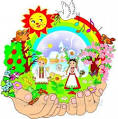                                                                                                 В.О.Сухомлинський     Вчителі в моєму житті відігравали і відіграють велику роль, адже вчуся я щодня, щогодини, щохвилини. Першим моїм вчителем була мама – мудра, добра, талановита, енергійна, життєрадісна.  «Вчитель – це звучить гордо» - так я назвала свою першу роботу, працюючи педагогом-організатором в Куцурубській ЗОШ І-ІІІ ст. ім.Т.Г.Шевченка. Це невелика стаття-роздум в місцеву газету, присвячена Дню вчителя. Так, з гордістю можу сказати що вчителювати, вчити, навчати – це моє покликання. Я дуже люблю дітей, є мамою двох синів, чим і пишаюсь від всього серця. Вчити, ділитися своїми знаннями, виховувати маленьких людей – є почесною і водночас важкою працею. Дивитися в малі оченята, які з захопленням слухають тебе на уроці, які пишаються тим, що ти щось для них зробила є великою платою справжнього вчителя. Я хочу бути для дітей прикладом, хочу допомагати їм пізнавати світ, людей, інформацію, виховувати  в них добро, повагу, чуйність, терплячість, прагнення до знань, до роботи. Об’єктом своїх досліджень я обрала себе і вчителів моєї школи, щоби дослідити проблемне питання і зробити власні висновки.1.2. Вчителі моєї школи про особистісні риси майбутнього вчителя. Власне дослідження.    Метою мого дослідження є виявити, діагностувати особистісні риси майбутнього вчителя на своєму прикладі і прикладі вчителів моєї школи.     Щоб більше дізнатись про особистісні риси як вчителя практикуючого так і майбутнього вчителя, я звернулась до вчителів Куцурубської ЗОШ І-ІІІ ступенів імені Тараса Григоровича Шевченка Очаківського району Миколаївської області. В цій школі, де я хочу вчителювати , працюють дуже мудрі і досвідчені вчителі, і всі вони різні за характером, темпераментом, мають свої власні наробки, у кожного своє професійне кредо. Вчителі користуються повагою  учнів , батьків, колег.     Своє власне дослідження я почну з того, що задам одні й ті самі запитання різним вчителям та психологу школи задля того, щоби виявити спільні риси, які повинен діагностувати та  виховати в собі майбутній вчитель щоби бути соціально-корисною людиною.     В моєму власному дослідженні взяли участь такі вчителі:Білозор Ганна Михайлівна, вчитель 1 класу, стаж роботи – 3 роки;Себрук Тетяна Іванівна, вчитель 4 класу, стаж роботи 30 років;Психолог школи, Полтарецька Маргарита Олександрівна, стаж роботи 10 років.Всі вони закінчили педагогічний університет, але в різний час. Тому мені цікава їх думка про особисті риси майбутнього та практикуючого вчителя. Метою є виявити спільні риси, які притаманні вчителю і спробувати самостійно діагностувати їх.Моє питання було таким: Які особисті риси має виявити і виховати в собі майбутній вчитель?Відповіді:Білозор Г.М.: «Перш ніж поступити до педагогічного університету, добре подумай, про себе, про дітей, яких ти згодом будеш вчити і виховувати. Що ти їм даш? Що можеш для них зробити? Чи не важко тобі буде  у великому класі, де всі різні, цікаві, смішні, активні, плаксиві, драчливі…., різні, зовсім різні. Якщо вже ти наважилась, то я відповім. Кожен вчитель має багато читати, знати, бо цікавість дітей у сучасному світи просто зашкалює. Маєш багато працювати над собою, бути більш терплячою, стриманою, щоб змогти довести до дитини навчальний матеріал. Ти маєш навчити їх не тільки писати і читати, а працювати. Ось , що головне.»Себрук Т.І.: «Дитино моя, на моєму життєвому шляху було багато не тільки учнів, а  молодих вчителів, у яких я була, з гордістю можу сказати, наставником, і ось всі вони різні були, але всі хотіли вчителювати, виховувати дітей. Вчитель – це не тільки професія, це – покликання, звання. Риси характеру, ти запитуєш мене, так можу відповісти. Будь Людиною, будь для дітей прикладом, будь мамою і другом, будь наставником. Свої знання, які ти отримаєш у вузі примножуй щодня, щоби бути компетентною, йти в ногу із часом. Будь мудрою, адже мудрість – це теж талант. Вчитель має завжди прийти на урок в гарному настрої, вислухати, дати пораду, допомогти. Кожен раз, готуючись до уроку, подивись щось нове по цій темі, щоби було чим зацікавити учня. Стимулюй їх навчальні здібності, хвали частіше. Будь соціально активною, бо діти беруть приклад з тебе. А все останнє прийде до тебе під час роботи… ».Полтарецька М.О.: «Діагностика особистих рис майбутнього вчителя. Так, в мене є декілька тестових завдань, декілька анкет, які тобі допоможуть виявити ці риси як в собі, так і у вчителів школи. Але найголовніше, з точки зору психології, вчитель повинен бути прикладом для своїх учнів, бути авторитетом, бути ідеалом, бути прикладом, бути зразком. Такі риси, як духовність, душевність, стриманість, співчуття, вміння завжди вислухати дитину, незалежно від її психотипу, не нашкодити підростаючій людині, вміння навчити, тобто доступно і цікаво донести навчальний матеріал, щоб заохотити вчитися далі. Багато важливих і необхідних рис має мати педагог. А, головне, не забувай про той соціум, де виховується дитина (родина), не завжди це позитивна середа, частіше звертай увагу за смуток дитини, виховуй в них позитив, радість до життя і в тебе все вийде! Пропоную тобі одну анкету…..» Дані, які я отримала після анкетування вчителів моєї школи, я викладу у основній частині моєї науково-дослідницької роботи .ІІ ОСНОВНА ЧАСТИНАДіагностичні методики як засіб перевірки готовності майбутнього вчителя до творчої професійно-педагогічної та соціально-педагогічної діяльності      « Реформування українського суспільства, модернізація вітчизняної системи освіти визначають основні підходи до професійної діяльності вчителя. Темпи сучасної цивілізації, прорив у світі технологій зумовлюють необхідність «освіти впродовж життя». Створення такої системи освіти веде за собою перебудову педагогічної діяльності, оскільки в подібній ситуації важливо не тільки засвоїти систему знань, а й навчити їх самостійно здобувати, опрацьовувати інформацію з різних джерел, творчо використовувати її в педагогічній діяльності. Учителю необхідно формувати не лише навчальні вміння та навички, а  й готовність школярів до активної пізнавальної діяльності, до життя в нових економічних умовах.     Фахова підготовка вчителя все більше спрямовується на оволодіння професійною компетентністю , яка визначається системою знань, результативністю педагогічних дій, умінь, ставлення до учнів, позиціонувати себе важливою складовою соціального  середовища, бути соціально активним. З огляду на це постає загальна потреба у вивченні й аналізі особливостей педагогічної діяльності вчителя, які найповніше характеризують структуру педагогічної професії, а також зміни, за якими відбувається професійне ставлення в умовах модернізації шкільної та вищої освіти.    У Концепції загальної середньої освіти у зв’язку з цим зазначається: «Зміні в змісті й  структурі загальної середньої освіти мають глибинний характер і потребують підготовки вчителя, який усвідомлює свою соціальну відповідальність, постійно дбає про своє особистісне і професійне зростання, вміє досягти нових педагогічних цілей…» («Концепція загальної середньої освіти»   [2, ст.5]. Для визначення змістовного та процесуального наповнення діагностичних методик, спрямованих на перевірку готовності вчителя до творчої педагогічної діяльності, необхідно розглянути її складові, а також виокремити особистісно-професійні якості та властивості сучасного вчителя.      «Аналіз теоретичних джерел засвідчив, що питання професіно-педагогічної діяльності вчителя є об’єктом багатьох наукових досліджень. Для розуміння структури професійної діяльності необхідно розкрити сутність загального поняття людської діяльності, що виступає об’єктом вивчення філософів, соціологів, психологів, педагогів тощо. У філософії поняття діяльність розглядається як «специфічно-людське ставлення до світу; процес, під час якого людина творчо перетворює природу, займаючи позицію об’єкта діяльності, а освоєні нею явища природи виступають як об’єкт цієї діяльності» [2, ст.119]. [3, ст.259] .     Діяльність як психологічну теорію просліджується та розгорнуто викладено в працях М.Я Басова, О. М. Леонтьєва, С. Л. Рубінштейна. З огляду на психологічну теорію діяльність трактується як одна із особливих форм активності людини, під час якої сформовується така риса як свідомість, і яка регулюється свідомістю. Педагогічна діяльність – це один із видів діяльності, яка вивчається науково в поєднанні з пізнавальною, комунікативною, організаційно-методичною, творчою, соціально-педагогічною діяльністю.     Професійна діяльність вчителя широко і змістовна розкрита  у теорії педагогічної освіти, добре охарактеризовано її структуру, принципи, задачі, можливості, цілі. Багато педагогів, психологів та соціальних педагогів займались і досліджували цю тему, а саме: А.М.Бойко, Н.В.Кузьміна, Т.С. Полякова, В.Г.Максимова, С.О.Сисоєва, Л.О.Хомич.     Як зазначав вчений В. І. Гінецинський, що цінність педагогічної діяльності, її функції залежать від системи ціннісних направлень, що сформовані в педагога з іншими видами  активної і пізнавальної діяльності. Педагогічна діяльність – це безкінечне розв’язання педагогічних проблем, формування в педагога всебічно розвиненої особистості, її світогляду, свідомості та поведінки.     О.Я Савченко, характеризував професійну діяльність вчителя так «…в  світі головні цінності – дитина і педагог, здатний розвивати, захищати, оберігати її індивідуальність…» [5, ст.5].       Як бачимо, професійні знання і вміння є узагальненими, вони формуються на основі буденності – на репродуктивному рівні. Адаптаційний рівень зображує передачу навчальних знань, навчальної інформації з урахуванням індивідуальних особливостей учнів, постійно корегує свою педагогічну діяльність. Збирання і накопичення інформації про стан і особливості учнів, з урахуванням їх психологічних та педагогічних особливостей –це локально-моделювальний рівень. Коли вчитель забезпечує дітей необхідною інформацією, враховуючи їх вік, психологічні характеристики, соціальні умови дитини, що заохочує дітей до навчально-пізнавальної діяльності – це системно-моделювальні знання. Коли педагог володіє високим рівнем науково-професійної діяльності, має повагу і особливий підхід до індивідуальності кожного з його учнів, має свій стиль навчання, спонукає дітей до самоосвіти – це системно-перетворювальна діяльність.     Професійно-педагогічна діяльність вчителя – це творчий процес його пізнання, навчання, самореалізації, самовдосконалення, цілеспрямованої роботи над собою, формування і розвитку особистої позиції як вчителя так і вихователя. Професійно-педагогічна задача – це результат усвідомленого виконання поставлених задач (мета, предмет, спосіб) . Професійні задачі досліджували такі вчені (Л.Ф. Спірін, Н.М. Тарасевич, Л.М. Мітіна).     Виходячи з теорії педагогічної освіти можу виділити аспекти діяльності педагога як дослідження діяльності вчителя, його особистості, особистості дитини, важлива психологічна характеристика діяльності педагога, підготовка майбутнього педагога для педагогічної діяльності, професіограма, майстерність вчителя, труднощі у педагогічній роботі молодих спеціалістів, методи вдосконалення і самоосвіти практикуючого педагога, оцінка діяльності вчителя, професійна поведінка вчителя, його комунікабельність, тактовність, етичність.     Зсилаючись на С.О.Сисоєву  робимо висновок, що основними етапами педагогічної мети є: цілі, які майбутній педагог ставить перед собою, реалізацію та утвердження поставлених цілей,      Для підвищення професійної майстерності, треба вивчити та оцінити способи вивчення учнів, як особистості, колективу класу, скласти всі фрагменти у методи наукового дослідження, соціальний паспорт учня (особливо з девіантною поведінкою) та соціальний паспорт класу, тому що професіоналізм педагогічної діяльності вчителя – педагога є постійно змінним, динамічним, йде збагачення та вдосконалення знань, умінь, навичок, інформації.        2.2. Комплексна анкета для вчителів    « Перш ніж ви почнете відповідати на запитання анкети, подумайте. 1.Чи готові ви подолати притаманні людині сумніви та зберегти незалежність у висловлюваннях, відповідати щиро та відверто?а) так, ніщо не завадить мені бути щирим та об’єктивним;б) намагатимуся;в) можливо.  2. Повідомте, будь ласка, стислі відомості про себе:стать-стаж роботи- освіта: педучилище, педколедж, педагогічний інститут (університет); денна, заочна форма навчання (потрібне підкресліть);типЗНЗ: школа, спецшкола, гімназія, ліцей (потрібне підкресліть);задоволеність професією: повна, часткова, незначна (потрібне підкресліть).Чи поділяєте ви думку, що перший учитель має великий вплив на подальшу долю дитини?а) так, поділяю;б) ні, не поділяю;в) не замислювалася (вся) над цим.Що найбільше захоплює вас у професії вчителя?а) можливість реалізувати свої здібності;б) можливість відчувати себе авторитетною, шанованою людиною;в) можливість спілкуватися з дітьми, допомагати їм у вирішенні їхніх проблем;г) можливість навчати дітей, передавати їм свої знання;д) можливість займатись науково-дослідницькою діяльністю;е) можливість допомогти дітям вирости добрими, чесними людьми;є) свій варіант відповіді.5. Як ви розумієте значення поняття «особистісно-зорієнтований підхід в освіті»?а) не розумію;б) як модне педагогічне гасло;в) вбачаю в ньому суттєве значення;г) свій варіант відповіді.6. З чим ви могли б порівняти клас перед початком уроку?а) з теплим морем, в яке хочеться зануритися;б) з гірською вершиною, котру потрібно подолати;в) з лабіринтом, в якому не відомо, що нас чекає;г) з гірським бурхливим потоком.7. Чи погоджуєтесь ви із твердженням: «Немає поганих учнів, є погані вчителі»?а) так;б) ні;в) важко відповісти.8. Чи виникає у вас у процесі професійної діяльності почуття незадоволеності собою?а) так, досить часто;б) інколи буває;в) ні, не буває.9. Ваше ставлення до педагогічних інновацій (оцінюється за десятибальною шкалою, в якій 10-найвищий бал- відповідає висловленню «Дуже високо оцінюю цей аспект»)10.  Сьогодні вчитель має змогу вибирати навчальні програми, педагогічні технології. Яку реакцію ця ситуація викликає у вас?а) творчий підйом, бажання розробити свою, авторську методику;б) роздратування, внутрішню напругу з огляду на невизначеність;в) мене це жодним чином не стосується;г) свій варіант відповіді.11. Пригадайте, як зазвичай закінчується ваш робочий день. Після проведення уроків ви:а) часто в думках повертаєтеся до проведених уроків, намагаєтеся уявити, що було б, якщо ви діяли по іншому, переглядаєте варіанти своєї поведінки і вчинки дітей;б) переключаєтеся на інші проблеми, домашні справи, займаєтесь чимось іншим, цікавим для вас, і про роботу вже не думаєте;в) ваші думки спрямовані у завтрашній день, ви плануєте майбутні уроки.12. Під час уроків ви:а) можете легко спостерігати за власною поведінкою;б) лише інколи можете дивитися на себе збоку.13. Що ви можете сказати про те, як зазвичай плануєте проведення уроку:а) виникає декілька варіантів його побудови, довго зважаю, на якому з них доцільніше зупинитись;б) одразу вибудовую структуру уроку, швидко складаю план;в) користуюсь методичними розробками, вибираю потрібне, складаю план.14. Якщо ви буваєте не задоволені проведеним уроком, то, насамперед, аналізуєте:а) свої професійні дії;б) активність учнів, їхню роботу на уроці;в) доцільність використання методів і прийомів навчання;г) засоби навчання;г) свій варіант відповіді.15. Плануючи урок (виховний захід), ви попередньо обмірковуєте свої професійні дії та поведінку?а) так, завжди вибудовую лінію своїх дій;б) не думала (ав) про це;в) свій варіант відповіді.16. Чи володієте ви методами самоспостереження та самоаналізу?а) володію;б) вважаю, що володію достатньо;в) важко відповісти.17. Що найскладніше для вас під час аналізу педагогічної взаємодії?а) аналіз мети, завдань;б) аналіз методів, технологій;в) аналіз своїх дій;г) аналіз результатів педагогічної діяльності;г) аналіз особливостей поведінки всіх дітей;д) все однаковою мірою складно.18. Взаємодія з дитиною здійснюється шляхом використання різноманітних засобів, які багато в чому визначають успіх роботи. Чим ви керуєтесь, коли добираєте педагогічні засоби?19. Як ви вважаєте, чи притаманна вчителю діагностична функція?а) ні, це є складовою професійної діяльності шкільного психолога;б) так, ця функція властива вчителю;в) важко відповісти.20. У чому, на вашу думку, полягає сутність діагностичної діяльності вчителя?21. Чи маєте ви потребу в інформації про ваших учнів, подану шкільним лікарем, психологом, соціальним педагогом?а) ні, тому що звикла (звик) орієнтуватися на власні враження і уявлення про учня;б) так, навіть відчуваю дефіцит такої інформації;в) важко відповісти.22. Якщо взяти за 100% усю інформацію про індивідуальні особливості учнів, якою ви володієте, скільки відсотків ви відведете на такі джерела її отримання:23. чи задоволені ви повнотою знань про індивідуальні особливості, своєрідність своїх учнів?а) ні, не задоволений (на);б) так, задоволена (ний);в) важко відповісти.24. Якщо у вашій роботі виникають проблеми, труднощі, до кого звертаєтеся по допомогу? У відповідній графі  поставте знаю «+» (можливі декілька вариантів відповідей):25. За яких обставин ви відчуваєте найбільшу потребу в науково-практичних рекомендаціях (оцініть за десятибальною шкалою, в якій 10- найбільший бал, що відповідає твердженню «маю найбільшу потребу»):26. Які з перелічених професійних дій викликають у вас труднощі? (Оцініть за десятибальною шкалою, в якій 10 – найвищий бал, що відповідає висловлюванню «Відчуваю найвищий ступінь труднощів»):27. Чи є у штатному розкладі вашої школи посада шкільного психолога?а) так;б) ні;в) не знаю.28 Що ви можете сказати про спільну роботу зі шкільним психологом?а) мені не доводилося працювати з психологом;б) робота проводилась епізодично;в) робота проводилась систематично.29. Якщо ви успішно співпрацювали зі шкільним психологом, то дайте відповідь на таке запитання: «У вирішенні яких саме проблем психолог надає вам допомогу?»30. Про що вас змушує замислитися нинішня ситуація в освіті?(Відповідь можна сформулювати як проблему або риторичне запитання).» [3, ст.268-275].                         Обробка даних за анкетою В анкетуванні прийняли участь три педагога – вчителя Куцурубської ЗОШ І-ІІІ ступенів імені Тараса Григоровича Шевченка Очаківського району Миколаївської області:Себрук Тетяна Іванівна – вчитель початкових класів, класовод 4 класу, стаж роботи 30 років;Білозор Ганна Михайлівна- вчитель початкових класів, класовод 1 класу, стаж роботи 3 роки;Полтарецька Маргарита Олександрівна, практичний психолог школи, стаж роботи – 10 років.«   Діагностика особистісних якостей учителяОбробка результатів:0 балів - виставляється тоді, коли показник не виявляється, або не достатньо виявляється;1 бал – виставляється тоді, коли показник виявляється рідко або виявляється певною мірою;бали -  виставляється тоді, коли показник виявляється часто і достатньо;бали – виставляється тоді, коли показник виявляється завжди і чітко.Розрахунок рівня всієї діяльності або поетапно:К =К (фактична кількість балів) / К (максимальна кількість балів). Оптимальний рівень – до 0,8 балів.» [3, ст.291-294].Зведена таблиця результатів анкетування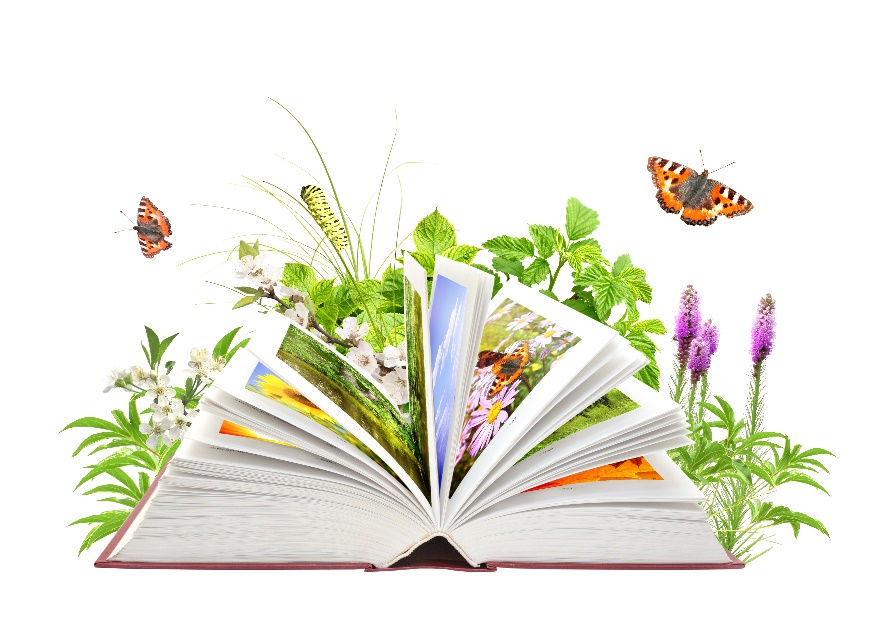                                 3. Висновки      Ефективна підготовка вчителя до навчально-виховного процесу – є однією зі складників готовності майбутнього вчителя до творчої професійно-педагогічної діяльності.      Діагностування рис вчителя як практикуючого (з різним стажем роботи), так і майбутнього вчителя допомагає виявити не тільки спільні риси характеру, вміння, навички педагога, а й вказати вчителеві на теми для самоосвіти, самовдосконалення, самопізнання. Тому діагностика рис майбутнього вчителя є однією з найважливіших складових процесу виховання вчителя як спеціаліста, особистості, психолога та вихователя. Це одна з найголовніших соціальних проблем сьогодення-виховати професійного вчителя, щоби змогти виховати нове покоління досвідчених, культурних, соціально активних людей з великим потенціалом.      Проводячи свої власні дослідження на прикладі  себе і вчителів моєї школи, можу констатувати той факт, що педагоги в ній різні за характером, за фахом, за власними поглядами та переконаннями, за ступеням професійної підготовки. Але всі вони, не зважаючи на стаж роботи, досвідчені, врівноважені, в міру емоційні, ерудовані, мудрі, самокритичні, прагнуть до вдосконалення своєї праці, виконують всі норми та права, передбачені законодавством України «Про Освіту», «Про загальну середню освіту», використовують і дотримуються Конвенції про права дитини.     Рекомендації. Зробивши аналіз тестів, результати яких було вираховано вище, можна зробити висновок, що вчителям, які мають багаторічний стаж роботи треба більше звернути увагу на використання на практиці і в своїй роботі роботу з комп’ютером, приділити увагу інтерактивним методам навчання, йдучи в ногу із часом. Молодим вчителям -  буди більш стриманими, емоційно врівноваженими, більше приділяти увагу самоосвіті. Для цього я пропоную такі книги, як В.О.Сухомлинський «О воспитании», «Методика воспитания коллектива». Більше приділяти уваги розвитку особистості учня, намагатися бути прикладом для школярів.       Особистісні якості,  які необхідні майбутньому педагогу для ефективної навчально-виховної роботи, щоби бути соціально значущим, корисним, важливим.бути гнучким, прагнути до цього;бути чуйним, людяним, здатним співпереживати проблемам та потребам школяра;вміти викладати навчальний матеріал цікаво, використовуючи додаткові навчальні матеріали, власну думки та бачення, заохочуючи учнів до глибшого пізнання;вміти на позитивному прикладі показати учневі ситуацію для самооцінки, самоаналізу;спілкуватися з учнями доброзичливою формою, легко, стримано, з повагою до дитини, цікаво, з почуттям гумору;бути життєрадісним, врівноваженим, позитивним, усміхненим, упевненому у собі;завжди позитивно сприймати учнів в колективі (класі), і себе в їхньому оточенні;сприймати дитину як особистість, яка має свою власну думку, світогляд, має власну гідність;створювати в класі теплу, невимушену, доброзичливу, позитивну атмосферу довіри і співчуття.Гарні вчителі, які вміють добре володіти такими рисами, як:врівноваженість, стабільна емоційна поведінка;відповідальність, чітке визнання свого Я, мудрість, зрілість;у спілкуванні доброзичливі, зацікавлені дитячими проблемами та способами їх вирішення;сприймають все адекватно, спокійно;цінують, люблять свою професію;самовдосконалюються, багато читають, мають літературне мовлення;самокритичні.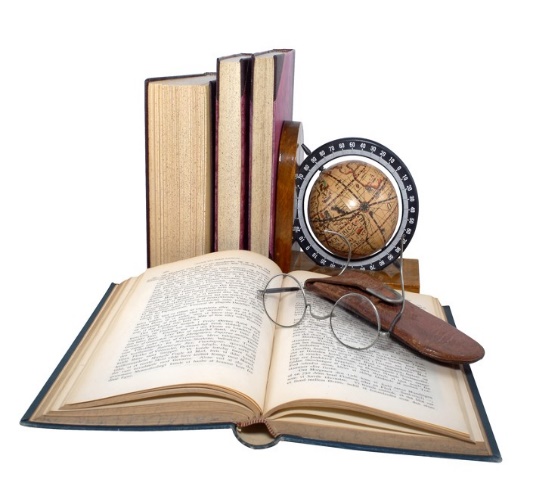                  ІІІ. СПИСОК ВИКОРИСТАНОЇ ЛІТЕРАТУРИ№пор.Зміст інноваціїКількість балів1Орієнтування освітнього процеси на інтереси особистості2Комп’ютеризація навчального процесу3Вивчення предметів на вибір4Створення спеціальних шкіл із поглибленим вивченням окремих предметів5Створення гімназій, ліцеїв, колегіумів, коледжів тощо6Переведення учня з класу в клас із незадовільними балами7Видача атестатів зрілості з неатестацією з окремих предметів8Право батьків добирати для дітей форму навчання (домашнє, традиційне, змішаного типу)9Використання у навчальному процесі різних варіантів програм, підручників10Розробка індивідуальних освітніх порадигм (термін, форми і програма навчання добирається для конкретної дитини)11Оцінка ефективності роботи вчителя не за відсотком успішності, а за динамікою розвитку школяра12Система атестації вчителів№пор.Джерела інформаціїЯк єЯк повинно бути1Власні спостереження за учнем2Бесіди з батьками3Бесіди з вихователем та іншими вчителями, які працюють у класі4Інформація шкільного лікаря5Інформація шкільного психолога6Інформація соціального педагога7Ваші бесіди з самим учнем8Вивчення стосунків між дітьми, їхніх міркувань9Аналіз роботи учнів, їхніх учинків, висловлювань10Свій варіант відповіді№пор.Зміст проблемиДо колег (учителів)До шкільного психологаДо методичного працівникаДо соціального педагогаДо адміністраціїСама вирішуюДо наукової літератури1Конфлікт із учнем2Конфлікт із батьками учня3Конфлікт із колегами4Складнощі методичного характеру під час добору засобів навчання і виховання5Складнощі особистого характеру (невпевненість у собі, втрата інтересу до роботи, емоційна втома, тощо)6Складнощі міжособистісного характеру під час взаємодії «вчитель-учень»7Поява у професійній діяльності різноманітних барьєрів (комунікативних, когнітивних, емоційних тощо)8Впровадження педагогічних інновацій№пор.Зміст аспектуКількість балів1Визначення мети освіти2Відбір навчального матеріалу з урахуванням можливостей учнів3Добір оптимальних (найдоцільніших) методів навчання, виховання4Визначення ефективності педагогічних засобів5Проблеми розвитку особливостей учнів6Контроль і оцінка результатів навчання і виховання7Питання диференціації навчання8Індивідуальний підхід до учнів, що мають проблеми в навчанні9Робота з обдарованими дітьми10Вивчення індивідуальних особливостей учнів (динаміка розвитку уваги, пам’яті, мислення)11Вивчення навчальних можливостей учнів12Питання педагогічної допомоги і підтримки13Встановлення причин неуспішності та відхилень у поведінці учнів№пор.Зміст дійКількість балів1Складання і проведення навчальних тестів для перевірки  знань і вмінь учнів2Складання і заповнення анкет, педагогічних інтерв’ю та інших видів опитування учнів та їхніх батьків3Володіння різними видами спостережень (короткочасним, опосередкованим, прямим, довготривалим тощо)4Аналіз інформації, зібраної в процесі спостережень, і її педагогічна інтерпретація (тлумачення)5Прогнозування результатів педагогічної взаємодії6Побудова гіпотез на зразок: «Освітня ситуація зміниться, якщо…»7Аналіз і оцінка доцільності засобів навчання (виховання)8Самоаналіз професійних дій9Аналіз дитячих робіт10Передбачення труднощів, яких можуть зазнати учні в навчальній діяльності11Виявлення проблем, пов’язаних з особистісним розвитком учнів (криза віку, адаптація тощо)Вчителі, які пройшли тестуванняВідповідь1-28 питанняВідповідь9 питанняНайвищий бал-10(максимальна сума балів – 120 балів)Відповідь22 питанн.Макс.-100%Відповідь22 питанн.Макс.-100%Відповідь22 питанн.Макс.-100%Відповіді на запитання(10-найвищий бал)Відповіді на запитання(10-найвищий бал)Відповіді на запитання(10-найвищий бал)Відповіді на запитання(10-найвищий бал)Вчителі, які пройшли тестуванняВідповідь1-28 питанняВідповідь9 питанняНайвищий бал-10(максимальна сума балів – 120 балів)Середнє значенняСереднє значенняСереднє значенняВідповіді на запитання(10-найвищий бал)Відповіді на запитання(10-найвищий бал)Відповіді на запитання(10-найвищий бал)Відповіді на запитання(10-найвищий бал)Вчителі, які пройшли тестуванняВідповідь1-28 питанняВідповідь9 питанняНайвищий бал-10(максимальна сума балів – 120 балів)Як єЯк єЯк повинно бутизапитання 25запитання 25запитання 26запитання 26Вчителі, які пройшли тестуванняВідповідь1-28 питанняВідповідь9 питанняНайвищий бал-10(максимальна сума балів – 120 балів)Як єЯк єЯк повинно бутиМакс.сум.бал.Набран.бМакс.сум. бал.Набран.балСебрук Т.І.Стать- жінСт. роб.-30 р.Осв.-Пед університет, денна форма навчанняНайбільш досвідчений педагог, повна задоволеність професією9175%75%100%1303411038Білозор Г.М.Стать- жінСт. роб.-3 р.Осв.- Пед університет, заочна форма навчанняНайемоційніший педагог (звернути увагу на питання саморозвитку, самоаналізу), часткова задоволеність професією9450%50%100%1306411062Полтарецька М.О.Стать- жінСт. роб.-10 р.Осв. Пед університет, денна форма навчанняМає гарні професійні якості, часткова задоволена професією8660%100%100%1304211030№ з/пДіагностичні блокиСкладові діагностичних блоківДіагностичні параметриБалиІСпрямованістьМотиви і потреби1.Усвідомлення суспільних інтересів і своїх обов’язків щодо них.2. Орієнтація в діяльності на мету і завдання школи.3. Прагнення забезпечити розвиток особистості кожної дитини.4. Бажання самовдосконалювати себе, свою діяльність і умови праціПочуття(емоції)1.Спрямованість емоцій і почуттів на об’єкт педагогічних перебудов.2. Інтенсивність емоцій.3. Стійкість емоцій.4. Глибина емоцій.5. Наявність вольового контролю за своєю поведінкою.6. Адекватність емоційного стану вчителя педагогічної реакції на діяльність учнів.7. Доброзичливість реакції вчителя на збудження учнів.8. Впевненість у своїх педагогічних діях.9. Задоволення результатом педагогічної діяльності. ІІМожливості особистостіІнтереси1.Наявність інтересу, пов’язаного з предметом педагогічної діяльності.2. Широта інтересів, у т.ч. професійних.3. Глибина інтересу.4. Стійкість інтересу, в т.ч. професійного.5. Дієвість інтересу, в т.ч. професійногоВідчуття1.Орієнтація в діяльності на об’єкт педагогічної взаємодії.2. Швидкість реакції на дії та вчинки учня.3. Чіткість координації педагогічних дій.Сприйняття1.Цілеспрямованість сприйняття.2. Адекватність сприйняття мети і завдань педагогічної діяльності.3. Спостережливість.4. ЗацікавленістьПам’ять1.Цілеспрямованість уваги.2. Швидкість і раціональність запам’ятовування.3. Емоційне ставлення до запам’ятовуваного і відтворюваного.4. Повнота відтворення.Мислення1.Самостійність мислення (вміння ставити нові завдання і самостійно знаходити потрібне рішення).2. Інтелектуальні властивості (індуктивні, дедуктивні).3. Всебічність і глибина знань.4. Уміння вирішувати і розуміти сутність складних питань.5. Гнучкість мислення (вміння швидко змінювати свої дії за умови зміни ситуації, думки , вільно закріплених від попередніх прийомів і способів вирішення педагогічних завдань).6. Швидкість мислення (здатність швидко долати складні ситуації, обдумувати і приймати правильне рішення).7. Критичність мислення (вміння об’єктивно оцінювати свої можливості та можливості інших, детально і всебічно перевіряти всі гіпотези і висновки)Мовлення1.Цілеспрямованість мовлення.2. Зв’язний і переконливий вигляд.3. Доступність і розгорнутість висловлювань.4. Логічна чіткість і завершеність висловлювань.5. Зрозумілість і чіткість форми викладу.6. Виразність мовлення.7. Образність мовлення.Воля1.Цілеспрямованість (підпорядкованість педагогічної діяльності меті та завданням).2. Самостійність поведінки, поглядів, переконань (у межах закону).3. Рішучість (здатність своєчасно приймати виважені рішення та виконувати їх).4. Наполегливість (здатність досягти поставленої мети).5. Витримка (здатність контролювати свої дії та емоції).6. Дисциплінованість (свідоме підпорядкування своєї поведінки суспільним нормам)Здібності1.Чуйне ставлення до учнів і врахування їхнього стану.2. Цілеспрямованість у прогнозуванні своєї діяльності та діяльності учнів.3. Орієнтація у змісті педагогічної діяльності, формах і методах її організації.4. Вибірковість засобів педагогічної взаємодії з урахуванням мети діяльності, здібностей учнів, їхнього стану і рівня розвитку, власних можливостей.5. Зосередженість уваги і педагогічна доцільність її переключення.6. Здатність до педагогічного перевтілення, артистизм.7. Захопленість педагогічною діяльністю, її результатамиІІІСтилі поведінкиХарактер1.Ставлення до колективу:а) колективізм, активність у справах колективу;б) чесність, справедливість;в) комунікативність.2. Ставлення до праці:а) сумлінність;б) результативність;в) відповідальність.Вчителя, які пройшли тестуванняНомер запитанняФактична кількість балівМаксимальна кількість балівОптимальний рівеньСебрук Т.І.Стать- жінСт. роб.-30 р.Осв.-Пед університет, денна форма навчання1.2.3.4.5.818107916122715124180,660,660,660,630,88Білозор Г.М.Стать- жінСт. роб.-3 р.Осв.- Пед університет, заочна форма навчання1.2.3.4.5.6976913122715124180,50,330,460,550,72Полтарецька М.О.Стать- жінСт. роб.-10 р.Осв. Пед університет, денна форма навчання1.2.3.4.5.72087114122715124180,580,740,530,570,77Характеристика джерелаПриклад оформлення           Книги:Один автор1. В.О.Сухомлинский   /  О воспитании / (Сост. И авт.вступит. очерков С. Соловейчик). Изд. 2-е.  М., Политиздат,1975. 272с., 1л.порт.2. В.О.Сухомлинский / Методика воспитания коллектива/ Василий Александрович Сухомлинский.-М.; Просвящение, 1981.-192с.3.Навчання у початковій школі як цілісний творчий процес: теорія і практика / за ред. В.І.Бондаря; упорядкув. О.Я.Митника. – К. : Початкова школа, 2011. – 384. ISBN 978-966-8087-38-74.Коджаспирова Г.М. Педагогический словарь: для студ. Высш. И сред. пед. учеб. Заведений / Г.М.Коджаспиров, А.Ю.Коджаспиров – М. : Изд. центр. «Академия», 2001. – с.375. Савченко О.Я. Виховний потенціал початкової освіти / О.Я.Савченко. – К.: СПД «Цудзинович І.Т.», 2007. – с.38-50Два авториБез автора1.Навчання у початковій школі як цілісний творчий процес: теорія і практика / за ред. В.І.Бондаря; упорядкув. О.Я.Митника. – К. : Початкова школа, 2011. – 384. ISBN 978-966-8087-38-72.Концепція загальної середньої освіти (12-річна школа)// Директор шк. – 2002. -№1 – с.515